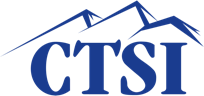 Living the Safety Culture - Webinar WorksheetAccording to Candace Carnahan, the first step in not getting hurt at work is:_______________________________________________________________________________CTSI Claims show the leading category of Worker’s Compensation Claims in Road and Bridge operations is from:______	Respiratory injury______	Amputation______	Slips/Trip/Fall and Body Mechanics______	Cuts   A MSHA Fatalgram is discussed where the loader rolled over the operator when changing the rear tire.   Name 2 precautions which could be done to prevent this type of accident:___________________________________________________________________________________________________________________________________________________________________________ _____________________________________________________________________________  An MSHA program which focused on frequently cited violations in Metal/Non-Metal Mining and resulted in highest accidents and deaths is called “Rules to Live By”.  Name 2 focused areas by MSHA in this program:  ___________________________________________________________________________________________________________________________________________________________________________ _____________________________________________________________________________  Describe 3 ways to Control Employee Risk and hazards on the job:  ___________________________________________________________________________________________________________________________________________________________________________ _____________________________________________________________________________  ______________________________________________________________________________